                   Réunion du  16  Décembre  2014Membres présents :                                	            MAHINDAD                           DJOUDER   BENCHABANE   ADRAR   MOSTPHAOUI                                  BENMOUHOUB     DJOUAMA    AMGHAR Membres excusés :                  Après avoir souhaité la bienvenue aux membres Présents, Monsieur MAHINDAD Kamal, Président de la Ligue passa la parole àMr le secrétaire général pour la lecture de l’ordre du jour.Ordre du jour :Adoption du PV précédent.Lecture du courrier « arrivée ».Compte-rendu Réunion bureau - clubs.Compte-rendu des travaux des commissions.Questions diverses.       Le secrétaire adjoint donne lecture des dispositions arrêtées lors de la réunion précédente et informe les membres du bureau sur le  suivi de chaque opération.A - FAF / LNF / LRFA :       - FAF : programme des réunions de coordination FAF / Ligues.       - LRFA : programmation des jeunes et féminin.       - LFF : rectification horaires rencontres.B - CLUBS:      - CRBA : rapport au sujet rencontre CRBA / NCB.      - CSPC : rapport au sujet arbitrage rencontre CSPC / JSIO + demande d’audience auprès du bureau de ligue.      - WRBO : rapport au sujet arbitrage rencontre CRAB / WRBO.      - OSEK : demande d’un trio d’arbitres.      - JSB : demande d’audience.      - JSCA : rapport au sujet absence au stade de Tamridjet + demande d’audience.      - NCB : demande d’audience auprès du bureau de ligue.      - SSSA : autorisation de domiciliation à Akfadou.C – DJS :      - PV de la réunion du 03-12-2014.      - Réunion de préparation rencontre JSMB / CABBA du 13/12/2014.      - Réunion de préparation rencontre MOB / JSS du 12/12/2014.      - réunion de préparation rencontre JSMB /RCR du 19-12-2014.D – Divers :      - SPE Darguina : demande trio arbitres.      - ASEC ouzellaguen : demande d’affiliation.      - LRF Constantine : organisation d’un séminaire des arbitres à Béjaia.      - P/APC Amizour : au sujet programmation au stade d’Amizour.      - P/APC de Ouzellaguen :  attestation.      - LWST Béjaia : programmation.             Le bureau de ligue a écouté puis entériné la synthèse des travaux des commissions qui se résument comme suit :CWA : Désignation des trios d’arbitres pour matchs amicaux.Désignation des arbitres pour le 19 et 20-12-2014.CL : Opération d’établissement des licences U13.COS : Programmation en toutes catégories et divisions.Programme des rencontres pendant les vacances scolaires.Etude de 07 affaires litigieuses.Homologation des résultats en jeunes.CJD : Etude de 47 affaires disciplinaires.             Le bureau de ligue a approuvé à l’unanimité :1 – L’attribution d’une indemnité de formation à Monsieur ZIANE chargé de la formation des jeunes arbitres.                    Le secrétaire général                    Le PrésidentNOS PEINESCOMMISSION DE DISCIPLINEREUNION DU  09-12-2014Membres présents :MOSTPHAOUI  Lachemi         PrésidentBENBOUDJEMAA  Soraya     SecrétaireOrdre du jour :Audition  des dirigeants et officiels.Traitement des affaires disciplinaires.HONNEUR    SENIORSAffaire N° 190 :   rencontre USAS / JSB du 05/12/2014- MAOUCHE  Sofiane  ( USAS – LN° 060501 ) – avertissement + amende de 1000 DA pour CD.- LEBRACHE Rafik ( USAS – LN° 060852 ) – avertissement.- REBAI  Nabil  (USAS – LN° 060495 ) – avertissement.- AMEUR  Azdine ( JSB – LN° 060555 ) – avertissement.- MEBROUKINE  Bilal ( JSB – LN° 060271 ) – avertissement.Affaire N° 191 :   rencontre SRBT / RCS du 05/12/2014- HABTICHE  Youcef ( SRBT – LN° 060465 ) – avertissement.- BENKHELLAT  Lamine ( SRBT – LN° 060869 ) – avertissement.- OUAREK  Nassim ( RCS – LN° 060327 ) – avertissement.- BENARAB  Mohamed ( RCS – LN° 060321 ) – avertissement.- MEDKOUR  Salim ( RCS – LN° 060316 ) – avertissement.- 01 match à Huis clos pour le SRBT + amende de 5000 DA pour jets de projectiles sur le terrain sans dommages physiques (Article 49 des RG).Affaire N° 192 :   rencontre SSSA / JSBA du 06/12/2014- FERGUENHE  Nassim  ( SSSA – LN° 060719 ) – avertissement + amende de 1000 DA pour CD.- BELHOCINE  Farid ( SSSA – LN° 060727 ) – avertissement.- MERAR  Yacine  ( SSSA – LN° 060939 ) – avertissement.- HAMMAMOUCHE  Nasi ( SSSA – LN° 060722 ) – avertissement.- GHAZLI  Redha ( SSSA – LN° 061998 ) – avertissement.  - Amende de 1 000 DA au club SSSA pour conduite incorrecte de son équipe.- MEHIDI  Yazid ( JSBA – LN° 060804 ) – avertissement.- MEHENNA Kousseila ( JSBA – LN° 061584 ) – avertissement.Affaire N° 193 :   rencontre GCB / OSEK du 05/12/2014- TENKHI  Youcef ( GCB – LN° 060082 ) – avertissement.- OUARET  Tahar ( GCB – LN° 060089 ) – avertissement.- TERKI  Redouane ( OSEK – LN° 060410 – avertissement.- HARZOUZ  Abdenour ( Entraineur OSEK – LN° 066011 ) – 01 MF pour contestation de décision (refoulé) + amende de 1 000 DA.Affaire N° 194 :   rencontre CRBSET / USS du 05/12/2014- RABAHI  Omar ( CRBSET – LN° 060808 ) – avertissement.- LACHOURI  Bilal ( CRBSET – LN° 06008 ) – 02 MF pour faute grossière (exclu).Affaire N° 195 :   rencontre CRBA / NCB du 06/12/2014- LAHLOUH  Kaci ( CRBA – LN° 060686 ) – avertissement.- ALILI  Idir ( CRBA – LN° 060680 ) – avertissement.- MAIZIA  Habib ( NCB – LN° 060552 ) – avertissement.- AIT ALIOUA  Abdelhak ( NCB – LN° 061298 ) – avertissement.- BOUHMAR  Nabil ( NCB – LN° 060833 ) – avertissement.Affaire N° 196 :   rencontre JSIO / CSPC du 06/12/2014- MEDDOURENE Nourredine ( CSPC – LN° 060674 ) – 04 MF pour insultes envers officiel (exclu) + amende de 5 000 DA (Article 115 des RG).- AMIALI  Anis  ( JSIO – LN° 060235 ) – avertissement.- SOUALMI El - Kati ( JSIO –LN° 060562) – avertissement.- BELLIL  Lounis ( JSIO – LN° 060237 ) – avertissement.- AIT-MOUHOUB  Toufik ( CSPC – LN° 060667 ) – avertissement.- BAHMI  Sofiane ( CSPC – LN° 060662 ) – avertissement.- BRAHMI  Nadjim ( CSPC – LN° 060557 ) – avertissement.- ZINAE  Achour ( CSPC – LN° 060673 ) – avertissement.- MAAZIZ  Farès ( CSPC – 060672 ) – avertissement.- Amende de 1000 DA au club CSPC pour conduite incorrecte de son équipe.PRE - HONNEUR    SENIORSGROUPE 1Affaire N° 197 :   rencontre WAF / CRBAR du 06/12/2014- DJAYET  Samir ( WAF – LN° 060040 ) – avertissement.- AGUECHARI  Youva ( WAF – LN° 060212) – avertissement.- IGGUI  Walid ( CRBAR – LN° 060113 ) – avertissement.- ALLOUT  Salim ( CRBAR – LN° 060115 ) – avertissement.Affaire N° 198 :   rencontre ESIA / NRBS  du 05/12/2014- ASSAMEUR  Lamine ( ESIA – LN° 060035 ) – avertissement.- BENDJENNAD  Youcef  (NRBS – LN° 060702 ) – avertissement.- BENHAMMA  Fadi ( NRBS – LN° 060856 ) –avertissement + amende de 1000 DA pour CD.- BENIDIRI  Nadir ( NRBS – LN° 060709 ) –avertissement.- OUARET  Yacine ( NRBS – LN° 060711 ) –avertissement.Affaire N° 199 :   rencontre JSC / ARBB  du 06/12/2014- BENMOUSSA  Menad  ( JSC – LN° 060568 ) – 01 MF pour cumul d’avertissements (exclu).- CHAKRI  Nadjib ( JSC – LN° 060136 ) – avertissement. - BELAZOUZ  Arab ( JSC – LN° 060140 ) – avertissement.- BEKKA  Ali ( AQBB – LN° 060274 ) – avertissement.- BOUKAIBA  Yassine ( ARBB – LN° 060276 ) – avertissement.PRE - HONNEUR    SENIORSGROUPE 2Affaire N° 200 :   rencontre OCT / BCEK du 05/12/2014- SADOU  Amazigh ( BCEK – LN° 060600 ) – avertissement.- TOUATI  Samir ( BCEK – LN° 060070) – avertissement.Affaire N° 201 :   rencontre RSCA / USAJ  du 05/12/2014- AIT-KHEDDACHE  Farès ( RSCA – LN° 060603 ) – avertissement.- TABTA  Raced  (USAJ – LN° 060401 ) – avertissement.- RABIA  Ghilas ( USAJ – LN° 060395 ) –avertissement.Affaire N° 202 :   rencontre OM / AST  du 05/12/2014- AYACHI  Toufik ( OM – LN° 060651 ) – avertissement. - BOUBALOIU Rafik ( AST – LN° 060930 ) – avertissement.JEUNES  -  GROUPE  A  – Affaire N° 203:  rencontre JST /  CRBSET ( U17 ) du 05/12/2014- KERKADENE  Hassen ( JST – LN° 060910 ) – avertissement.Affaire N° 204:  rencontre JST / CRBSET ( U20 ) du 05/12/2014- MAHMOUDI  Djalal ( JST – LN°061579 ) – 01 MF pour cumul d’avertissements (exclu).- BELFOU  Yanis ( JST – LN° 061274 ) – avertissement.- HAMA  Bilal ( JST – LN° 061724 ) – avertissement.- MANSOURI Toufik ( CRBSET – LN° 061770 ) – avertissement+ amende de 1000 DA pour CD.- LAKBAL  Fouad( CRBSET – LN° 061773 ) – avertissement.- ALLAOUA  Yanis ( CRBSET – LN° 061776 ) – avertissement.- KHELLAF  Nabil ( Dirigeant du CRBSET ) – 01 MF pour contestation de décision (refoulé) + amende de 1000 DA.Affaire N° 205:  rencontre USMB / USAS ( U20 ) du 05/12/2014- BOUSSOUIRA  Lyès ( USMB – LN° 061710 ) – avertissement. - MAZIOUA  Toufik ( USMB – LN° 061704 ) – avertissement.- FERHANE  Faouzi ( USAS – LN° 061843 ) – 01 MF pour cumul d’avertissements (exclu).- FENGAL  Massina ( USAS – LN° 061409) – avertissement.- CHEMACHE  Ithri ( USAS – LN° 061417 ) – avertissement.Affaire N° 206:  rencontre JSB / OM ( U17) du 06/12/2014- SLIMANI  Walid ( JSB – LN° 061219 ) – avertissement. Affaire N° 207:  rencontre JSB / OM ( U20) du 06/12/2014- HAMIDI  Akli ( JSB – LN° 061249 ) – avertissement. - CHERIET  Ferhat ( JSB – LN° 061245 ) – avertissement.Affaire N° 208:  rencontre CRBA / NCB ( U17) du 06/12/2014- DJOUAD  Zineddine ( CRBA – LN° 061290 ) –  01 MF pour cumul d’avertissements (exclu).- AOURES Abderrahmane ( NCB – LN° 061567 ) – avertissement.Affaire N° 209:  rencontre CRBA / NCB ( U20) du 06/12/2014- HADJARA  Djilali ( CRBA – LN° 061787 ) –  avertissement.- DJOUDER  Yanis ( CRBA – LN° 061791 ) – avertissement.- MANSOURI  Hicham ( CRBA – LN° 061796 ) – avertissement.- AMAOUCHE  Amine ( NCB – LN° 061309 ) –  avertissement.- DJOUDER  Fahem ( NCB – LN° 061301 ) – avertissement.- DJOUHRI  Hamza ( NCB – LN° 061299) – avertissement.JEUNES  -  GROUPE  B  – Affaire N° 210:  rencontre OF / USS ( U17 ) du 06/12/2014- MEDDOUR Mekaoui ( OF – LN° 062332 ) – 01 MF pour cumul d’avertissements (exclu).- BENIKHKEF  Koussaila ( OF – LN° 061790 ) – avertissement.- HADERBACHE  Abdelhafid ( USS – LN° 060365 ) – avertissement.Affaire N° 211:  rencontre OF / USS ( U20 ) du 06/12/2014- BENMANSOUR  Azzedine ( OF – LN° 061990 ) – 01 MF pour jeu brutal (exclu).- BORDJAH  Djaafer  ( OF – LN° 061647 ) – avertissement.- RAMDANI  Said ( USS – LN° 061479 ) - 01 MF pour jeu brutal (exclu).- HAMDI  Sabri ( USS – LN° 061477 ) – avertissement.- AISSOU  Anes ( USS – LN° 061484 ) – avertissement.JEUNES  -  GROUPE  ELITE  – Affaire N° 212:  rencontre EST / JSMB ( U15 ) du 05/12/2014- BOULANSEUR Youba ( EST – LN° 060591 ) – 01 MF pour cumul d’avertissements (exclu).COMMISSION DE DISCIPLINEREUNION DU  16-12-2014Membres présents :MOSTPHAOUI  Lachemi         PrésidentBENBOUDJEMAA  Soraya     SecrétaireOrdre du jour :Audition  des dirigeants et officiels.Traitement des affaires disciplinaires.HONNEUR    SENIORSAffaire N° 213 :   rencontre JSB / SSSA du 12/12/2014- HERROUDJ  Yanis  ( JSB – LN° 060588 ) – 04 MF pour insultes envers officiel (exclu) + amende de 5 000 DA (Article 115 des RG).- ALOUI  Lekhal ( SSSA – LN° 060730 ) – 04 MF pour insultes envers officiel (exclu) + amende de 5 000 DA (Article 115 des RG).- BARCHICHE Abderrahmane  (JSB – LN° 060267) – avertissement.- HARFOUCHE  Abas ( JSB – LN° 060254 ) – avertissement.- OUAZIB Mahdi ( JSB – LN° 060263 ) – avertissement.- FERGUENE  Nassim ( SSSA – LN° 060719 ) – avertissement + amende de 1000 DA pour CD.- SEKOUCHI  Syfax  (SSSA – LN° 060734 ) – avertissement.- BELLACHE  Nafia ( SSSA – LN° 060726 ) – avertissement.- DJAOUTI  Adel ( SSSA – LN° 060730 ) – avertissement.- AIT-IKHLEF  Lotfi ( SSSA – LN° 061997 ) – avertissement.- Amende de 1 000 DA au club SSSA pour conduite incorrecte de son équipe.Affaire N° 214 :   rencontre CRBA / CRBSET du 12/12/2014- LAHLOUH  Kaci ( CRBA – LN° 060686 ) – avertissement.- MIDOUNA  Kamel ( CRBA – LN° 060679 ) – avertissement  + amende de 1000 DA pour CD.Affaire N° 215 :   rencontre OSEK / JSIO du 12/12/2014- ZOUAOUI  M’Heni  ( JSIO – LN° 060229 ) – avertissement.- BOUHADDI  Yassine ( JSIO – LN° 060444 ) – avertissement.- KARI  Hicham  ( JSIO – LN° 060228 ) – avertissement.- NASRI  Bilal ( JSIO – LN° 060561 ) – avertissement.- MEKLAT  Lyès ( OSEK – LN° 060414 ) – avertissement.  - MANSOURI  Farès ( OSEK – LN° 060406 ) – avertissement.- AIT AMARA  Abdelkrim ( OSEK – LN° 060407 ) – avertissement.- MAMMERI  Nassim ( OSEK – LN° 060411 ) – avertissement.Affaire N° 216 :   rencontre USS / USMB du 13/12/2014- TOUATI  Bouzid ( USS – LN° 060082 ) – 01 MF pour cumul d’avertissements (exclu).- DJELLOULI  Khaled ( USS – LN° 060637 ) – avertissement.- YERBAH  Nadjim ( USS – LN° 060905 – avertissement.- DAHMANI  Mohamed ( USMB – LN° 060519 ) – avertissement.- SAIDANI  Lamine ( USMB – LN° 060943 ) – avertissement.- TARARIST Noureddine  ( USMB – LN° 060517 ) – avertissement.Affaire N° 217 :   rencontre CRM / SRBT du 12/12/2014- BENKHELLAT  Lamine ( SRBT – LN° 060869 ) – avertissement.- BOUKHATA  Mohamed ( SRBT – LN° 060466 ) – avertissement.- OULALDJ  Djoudi  ( SRBT – LN° 060877 ) – avertissement.- KHERBANE  Yacine ( SRBT – LN° 060462 ) – avertissement.- SLIMANI  Sid-Ali ( CRM – LN° 060369 ) – avertissement.- BENABDELHAK  Salim ( CRM – LN° 060379 ) – avertissement.Affaire N° 218 :   rencontre CSPC / GCB du 13/12/2014- BENSEGHIR  Malek  ( CSPC – LN° 060678 ) – avertissement.- CHEMOUN  Fawzi ( CSPC –LN° 060558) – avertissement.- ZERROUKI  Farid ( CSPC – LN° 060661 ) – avertissement.- AIT-ABDELMALEK  Youba ( GCB – LN° 060077 ) – avertissement.- TOUATI  Idir ( GCB – LN° 061254 ) – avertissement.PRE - HONNEUR    SENIORSGROUPE 2Affaire N° 219 :   rencontre BCEK / OM du 13/12/2014- ADJILIA  Nassereddine  ( BCEK – LN° 060598 ) – 03 MF pour coup à adversaire (exclu) + amende de 1 500 DA (Article 110 des RG).- BOUBEKEUR  Lamine ( OM – LN° 061653 ) – 03 MF pour coup à adversaire (exclu) + amende de 1 500 DA (Article 110 des RG).- ASSAL  Said ( BCEK – LN° 060601 ) – avertissement.- DJEMAOUNE  Mohamed ( OM – LN° 060649) – avertissement.- BOUBEKEUR  Elyès ( OM – LN° 060553 ) - avertissement  + amende de 1000 DA pour CD.Affaire N° 220 :   rencontre WRBO / OCT  du 12/12/2014- ABDERRAHMANI  Moussa ( WRBO – LN° 060335 ) – avertissement.- HALFAOUI  Hassen  (WRBO – LN° 060342 ) – avertissement.- AIT-SADI  Youcef ( WRBO – LN° 060348 ) – avertissement  + amende de 1000 DA pour CD.- LAHLOU  Hamid ( OCT – LN° 060248 ) – averttissement.Affaire N° 221 :   rencontre AST / RSCA  du 12/12/2014- BOUAICHI  Salim ( AST – LN° 060882 ) – avertissement. - RABHI  Amirouche ( RSCA – LN° 060304 ) – avertissement.JEUNES  -  GROUPE  A  – Affaire N° 222:  rencontre NCB / JST ( U17 ) du 12/12/2014- TALIBA  Oussama ( NCB – LN° 061566 ) – avertissement.- KHALED Bilal ( JST – LN° 060899 ) – avertissement.Affaire N° 223:  rencontre NCB / JST ( U20 ) du 12/12/2014- ZERMANI  Hamza ( NCB – LN° 061305 ) – avertissement.- MEBARKI  Azzedine ( JST – LN° 061804 ) – avertissement.Affaire N° 224:  rencontre CRBSET / NBT ( U17 ) du 12/12/2014- KAMEL  Wanis ( CRBSET – LN° 062542 ) – avertissement. Affaire N° 225:  rencontre CRBA / JSB ( U17) du 12/12/2014- MAZOUZI  Jugurta ( CRBA – LN° 061294 ) – avertissement. - OUAZENE  Fayçal ( CRBA – LN° 061284 ) – avertissement.- LAIDLI  Karim ( JSB – LN° 061213 ) – avertissement.Affaire N° 226:  rencontre CRBA / JSB ( U20) du 13/12/2014- MAZOURI  Idir ( CRBA – LN° 061790 ) – avertissement. Affaire N° 227:  rencontre USAS / OM ( U20) du 12/12/2014- IDIR  Redouane ( USAS – LN° 061413 ) – avertissement.JEUNES  -  GROUPE  B  – Affaire N° 228:  rencontre CSPC / ARBB ( U17 ) du 13/12/2014- RADJI  lamine ( CSPC – LN° 062082 ) – avertissement.- BELKHIRI  Abdeslam ( ARBB – LN° 060187 ) – avertissement.- BOUSSELAHI  Azzedine ( ARBB – LN° 060189 ) – avertissement.Affaire N° 229:  rencontre CSPC / ARBB ( U20 ) du 12/12/2014- CHEMGHOUM  Nacereddine  ( ARBB – LN° 061175 ) – avertissement + amende de  1000 DA pour CD.Affaire N° 230:  rencontre GCB / CRB ( U20 ) du 12/12/2014- HAMMOUMRAOUI  Amirouche ( CRB – LN° 062082 ) – 01 MF pour cumul d’avertissements (exclu).- RAHMOUNE  Adel ( CRB – LN° 061871 ) – avertissement.- KHELOUFI  Said ( CRB – LN° 061888 ) – avertissement.JEUNES  -  GROUPE  C  – Affaire N° 231:  rencontre OSEK / JSCA ( U15 ) du 12/12/2014- TABET  Mustapha ( JSCA – LN° 079385 ) – 01 mois de suspension ferme + 03 mois avec sursis pour propos grossiers envers arbitre (refoulé) + amende de 7 000 DA (Article 100 des RG).Affaire N° 232:  rencontre OSEK / JSCA ( U17 ) du 12/12/2014- MOULOUDJI  Mouloud  ( OSEK – LN° 060081 ) – 01 MF pour cumul d’avertissements (exclu).- TOUAZI  Hakim ( JSCA – LN° 061257 ) – avertissement.Affaire N° 233:  rencontre OSEK / JSCA ( U20 ) du 13/12/2014- ZIANI  Badis ( OSEK – LN° 061374 ) – avertissement.- MANA  Md-Ousmail ( OSEK – LN° 061396 ) – avertissement.- MAKHLOUFI  Abdou ( OSEK – LN° 061387 ) – avertissement.- YOUNSI  Rabia ( JSCA – LN° 061495 ) – avertissement.- TABET  Youghourta ( JSCA – LN° 061738 ) – avertissement.JEUNES  -  GROUPE  D  – Affaire N° 234:  rencontre RSCA / SRBT ( U17 ) du 13/12/2014- HADJED  Mohand ( RSCA – LN° 061902 ) – avertissement + amende de  1000 DA pour CD.- OUHAMOU  Nassim ( SRBT – LN° 061846 ) – avertissement.Affaire N° 235:  rencontre RSCA / SRBT ( U20 ) du 13/12/2014- ABDICHE  Amar  ( RSCA – LN° 061576 ) – avertissement.- AZI  Younès ( RSCA – LN° 061128 ) – avertissement.- ADJAOUD  Abdelouahab ( SRBT – LN° 061752 ) – avertissement.- BAHLOUL  Wanudin ( SRBT – LN° 061749 ) – avertissement.Affaire N° 236:  rencontre CRBAR / WRBO ( U20 ) du 12/12/2014- KHEMCHANE  Billal ( CRBAR – LN° 061055 ) – avertissement.- AIT-BRAHAM Yacine ( WRBO – LN° 061130 ) – avertissement.COMMISSION ORGANISATION SPORTIVEREUNION DU  16-12-2014Membres présents :DJOUAMAA  Mokrane         PrésidentAIT IKHLEF  Bachir             MembreOrdre du jour :Traitement des affaires litigieuses.Homologation des résultats.Affaire N° 12 : Match ESBD / ASIO ( U13 ) du 05-12-2014                                                                      Non déroulement de la  rencontre.-Vu la feuille de match et les rapports des officiels.- Attendu qu’à l’heure prévue de la  rencontre, l’équipe de l’ASIO était absente- Attendu que cette absence a été dument constatée dans la forme et délai réglementaire.              Par ces motifs, la COS décide :Match perdu par pénalité à l’équipe U13 de l’ASIO au profit de celle de l’ESBM sur le score de 3 buts à 0.Affaire N° 13 : Match JSB / USS ( U13 ) du 05-12-2014                                                                      Non déroulement de la  rencontre.-Vu la feuille de match et les rapports des officiels.- Attendu qu’à l’heure prévue de la  rencontre, l’équipe de la JSB était absente- Attendu que cette absence a été dument constatée dans la forme et délai réglementaire.              Par ces motifs, la COS décide :Match perdu par pénalité à l’équipe U13 de la JSB au profit de celle de l’USS sur le score de 3 buts à 0.Affaire N° 14 : Match JSMB / OM ( U15 ) du 06-12-2014                                                                      Non déroulement de la rencontre                                                - Vu la feuille de match et les rapports des officiels.- Attendu qu’à l’heure prévue de la  rencontre, les équipes des deux clubs étaient présentes au stade.- Attendu que l’équipe de l’OM s’st présentée sans protège-tibias.- Attendu que l’arbitre a refusé de faire jouer le match conformément à la loi IV.              Par ces motifs, la COS décide :Match perdu par pénalité à l’équipe U15 de l’OM au profit de celle de la JSB sur le score de 3 buts à 0.Affaire N° 15 : Match JST / JSCA ( SENIORS ) du 06-12-2014                                                                      Non déroulement de la  rencontre-Vu la feuille de match et les rapports des officiels qui signalent l’arrivée tardive de l’équipe de la JSCA (après remplissage de la feuille de match).- Attendu qu’à l’heure prévue de la  rencontre, l’équipe de la JSCA était absente.- Attendu que, cette absence a été dument constatée dans la forme et délai réglementaires.- Attendu que la JSCA a présenté, en guise de justification, une attestation du P/APC signalant une panne du bus au départ d’Ouzellaguen.- Attendu que la JSCA n’a pas pris toutes ses dispositions pour être à l’heure au stade de Tamridjet.              Par ces motifs, la COS décide :Match perdu par pénalité à l’équipe de la JSCA au profit de celle de la JST sur le score de 3 buts à 0.Affaire N° 16 : Match OST / CRAB ( SENIORS ) du 12-12-2014                                                                      Non déroulement de la  rencontre-Vu la feuille de match et les rapports des officiels.- Attendu qu’à l’heure prévue de la  rencontre, les deux équipes étaient présentes sur le terrain.- Attendu que, après un laps de temps réglementaire, le club recevant n’a pas pu présenter un médecin.              Par ces motifs, la COS décide :Match perdu par pénalité à l’équipe de l’OST au profit de celle du CRAB sur le score de 3 buts à 0.Amende de 5 000,00 DA  au club OST (Article 21 des RG).Affaire N° 17 : Match CRBA / CRAB ( U13 ) du 12-12-2014                                                                      Non déroulement de la  rencontre.-Vu la feuille de match et les rapports des officiels.- Attendu qu’à l’heure prévue de la  rencontre, l’équipe du CRAB était absente- Attendu que cette absence a été dument constatée dans la forme et délai réglementaire.              Par ces motifs, la COS décide :Match perdu par pénalité à l’équipe U13 du CRAB au profit de celle du CRBA sur le score de 3 buts à 0.Affaire N° 18 : Match JSD / JSB ( U13 ) du 12-12-2014                                                                      Non déroulement de la  rencontre.-Vu la feuille de match et les rapports des officiels.- Attendu qu’à l’heure prévue de la  rencontre, l’équipe de la JSB était absente- Attendu que cette absence a été dument constatée dans la forme et délai réglementaire.              Par ces motifs, la COS décide :Match perdu par pénalité à l’équipe U13 de la JSB au profit de celle de la JSD sur le score de 3 buts à 0.COMMISSION ORGANISATION SPORTIVEHONNEURPROGRAMMATION  11ème  JOURNEEVENDREDI 19 DECEMBRE 2014SAMEDI 20 DECEMBRE 2014§§§§§§§§§§§§§§§§§§§§§§§§§§PRE-HONNEUR – GROUPE APROGRAMMATION  8ème   JOURNEEVENDREDI 19 DECEMBRE 2014SAMEDI 20 DECEMBRE 2014§§§§§§§§§§§§§§§§§§§§§§§§§§PRE-HONNEUR – GROUPE BREPOSJEUNES – GROUPE AMISE A JOUR  5° JOURNEESAMEDI 20 DECEMBRE 2014§§§§§§§§§§§§§§§§§§§§§§§§§§JEUNES – GROUPE BPROGRAMMATION  5ème   JOURNEEVENDREDI 19 DECEMBRE 2014SAMEDI 20 DECEMBRE 2014DIMANCHE 21 DECEMBRE 2014MISE A JOUR  4° JOURNEELUNDI 22 DECEMBRE 2014§§§§§§§§§§§§§§§§§§§§§§§§§§JEUNES – GROUPE C PROGRAMMATION  6ème   JOURNEEVENDREDI 19 DECEMBRE 2014SAMEDI 20 DECEMBRE 2014DIMANCHE 21 DECEMBRE 2014§§§§§§§§§§§§§§§§§§§§§§§§§§JEUNES – GROUPE D PROGRAMMATION  6ème   JOURNEESAMEDI 20 DECEMBRE 2014LUNDI 22 DECEMBRE 2014§§§§§§§§§§§§§§§§§§§§§§§§§§JEUNES – GROUPE ELITEMISE A JOUR  6ème  JOURNEESAMEDI 20 DECEMBRE 2014§§§§§§§§§§§§§§§§§§§§§§§§§§BENJAMINS – GROUPE AMISE A JOUR  2ème  JOURNEESAMEDI 20 DECEMBRE 2014§§§§§§§§§§§§§§§§§§§§§§§§§§BENJAMINS – GROUPE BMISE A JOUR  2ème  JOURNEEVENDREDI 19 DECEMBRE 2014COMMISSION ORGANISATION SPORTIVEPROGRAMMATION VACANCES SCOLAIRESJEUNES – GROUPE AMISE A JOUR 5° JOURNEESAMEDI 20 DECEMBRE 2014§§§§§§§§§§§§§§§§§§§§§§§§§§  PROGRAMMATION  6ème   JOURNEELUNDI 22 DECEMBRE 2014MARDI 23 DECEMBRE 2014§§§§§§§§§§§§§§§§§§§§§§§§§§  PROGRAMMATION  7ème   JOURNEESAMEDI 27 DECEMBRE 2014DIMANCHE 28 DECEMBRE 2014§§§§§§§§§§§§§§§§§§§§§§§§§§PROGRAMMATION  8ème   JOURNEEMERCREDI 31 DECEMBRE 2014JEUDI 01 JANVIER 2015COMMISSION ORGANISATION SPORTIVEPROGRAMMATION VACANCES SCOLAIRESJEUNES – GROUPE BMISE A JOUR 4° JOURNEELUNDI 22 DECEMBRE 2014MISE A JOUR 5° JOURNEEDIMANCHE 21 DECEMBRE 2014§§§§§§§§§§§§§§§§§§§§§§§§§§PROGRAMMATION  6ème   JOURNEEMERCREDI 24 DECEMBRE 2014JEUDI 25 DECEMBRE 2014VENDREDI 26 DECEMBRE 2014§§§§§§§§§§§§§§§§§§§§§§§§§§PROGRAMMATION  7ème   JOURNEELUNDI 29 DECEMBRE 2014MARDI 30 DECEMBRE 2014§§§§§§§§§§§§§§§§§§§§§§§§§§PROGRAMMATION  8ème   JOURNEEVENDREDI 02 JANVIER 2015SAMEDI 03 JANVIER 2015COMMISSION ORGANISATION SPORTIVEPROGRAMMATION VACANCES SCOLAIRESJEUNES – GROUPE CMISE A JOUR 6° JOURNEEDIMANCHE 21 DECEMBRE 2014§§§§§§§§§§§§§§§§§§§§§§§§§§PROGRAMMATION  7ème   JOURNEEMERCREDI 24 DECEMBRE 2014JEUDI 25 DECEMBRE 2014§§§§§§§§§§§§§§§§§§§§§§§§§§PROGRAMMATION  8ème   JOURNEELUNDI 29 DECEMBRE 2014MARDI 30 DECEMBRE 2014§§§§§§§§§§§§§§§§§§§§§§§§§§PROGRAMMATION  9ème   JOURNEEJEUDI 01 JANVIER 2015VENDREDI 02 JANVIER 2015SAMEDI 03 JANVIER 2015COMMISSION ORGANISATION SPORTIVEPROGRAMMATION VACANCES SCOLAIRESJEUNES – GROUPE DMISE A JOUR 6° JOURNEELUNDI 22 DECEMBRE 2014§§§§§§§§§§§§§§§§§§§§§§§§§§PROGRAMMATION  7ème   JOURNEEMERCREDI 24 DECEMBRE 2014JEUDI 25 DECEMBRE 2014§§§§§§§§§§§§§§§§§§§§§§§§§§PROGRAMMATION  8ème   JOURNEEMARDI 30 DECEMBRE 2014MERCREDI 31 DECEMBRE 2014COMMISSION ORGANISATION SPORTIVEPROGRAMMATION VACANCES SCOLAIRESJEUNES – GROUPE ELITEMISE A JOUR  6ème  JOURNEEVENDREDI 19 DECEMBRE 2014SAMEDI 20 DECEMBRE 2014§§§§§§§§§§§§§§§§§§§§§§§§§§PROGRAMMATION  7ème   JOURNEEMERCREDI 24 DECEMBRE 2014§§§§§§§§§§§§§§§§§§§§§§§§§§PROGRAMMATION  8ème   JOURNEEDIMANCHE 28 DECEMBRE 2014§§§§§§§§§§§§§§§§§§§§§§§§§§PROGRAMMATION  9ème   JOURNEEJEUDI 01 JANVIER 2015VENDREDI 02 JANVIER 2015BENJAMINS – GROUPE APROGRAMMATION  3ème   JOURNEELUNDI 22 DECEMBRE 2014§§§§§§§§§§§§§§§§§§§§§§§§§§PROGRAMMATION  4ème   JOURNEEJEUDI 25 DECEMBRE 2014§§§§§§§§§§§§§§§§§§§§§§§§§§PROGRAMMATION  5ème   JOURNEEMARDI 30 DECEMBRE 2014§§§§§§§§§§§§§§§§§§§§§§§§§§PROGRAMMATION  6ème   JOURNEESAMEDI 03 JANVIER 2014BENJAMINS – GROUPE BPROGRAMMATION  3ème    JOURNEELUNDI 22 DECEMBRE 2014§§§§§§§§§§§§§§§§§§§§§§§§§PROGRAMMATION  4ème   JOURNEEJEUDI 25 DECEMBRE 2014§§§§§§§§§§§§§§§§§§§§§§§§§PROGRAMMATION  5ème   JOURNEEDIMANCHE 28 DECEMBRE 2014LUNDI 29 DECEMBRE 2014PROGRAMMATION  6ème   JOURNEEJEUDI 01 JANVIER 2014§§§§§§§§§§§§§§§§§§§§§§§§§§BENJAMINS – GROUPE CPROGRAMMATION  3ème   JOURNEEDIMANCHE 21 DECEMBRE 2014LUNDI 22 DECEMBRE 2014§§§§§§§§§§§§§§§§§§§§§§§§§§PROGRAMMATION  4ème   JOURNEEVENDREDI 26 DECEMBRE 2014§§§§§§§§§§§§§§§§§§§§§§§§§§PROGRAMMATION  5ème   JOURNEEMARDI 30 DECEMBRE 2014§§§§§§§§§§§§§§§§§§§§§§§§§§PROGRAMMATION  6ème   JOURNEESAMEDI 03 JANVIER 2014BENJAMINS – GROUPE DPROGRAMMATION  3ème   JOURNEEDIMANCHE 21 DECEMBRE 2014§§§§§§§§§§§§§§§§§§§§§§§§§§PROGRAMMATION  4ème   JOURNEEMERCREDI 24 DECEMBRE 2014§§§§§§§§§§§§§§§§§§§§§§§§§§PROGRAMMATION  5ème   JOURNEESAMEDI 27 DECEMBRE 2014§§§§§§§§§§§§§§§§§§§§§§§§§§PROGRAMMATION  6ème   JOURNEEMARDI 30 DECEMBRE 2014MERCREDI 31 DECEMBRE 2014PROGRAMMATION  7ème   JOURNEESAMEDI 03 JANVIER 2015BENJAMINS – GROUPE EPROGRAMMATION  3ème   JOURNEEDIMANCHE 21 DECEMBRE 2014§§§§§§§§§§§§§§§§§§§§§§§§§§PROGRAMMATION  4ème   JOURNEEJEUDI 25 DECEMBRE 2014§§§§§§§§§§§§§§§§§§§§§§§§§§PROGRAMMATION  5ème   JOURNEELUNDI 29 DECEMBRE 2014§§§§§§§§§§§§§§§§§§§§§§§§§§PROGRAMMATION  6ème   JOURNEEJEUDI 01 JANVIER 2015DIVISION HONNEURRESULTATS 09ème JOURNEE                    RESULTATS 10ème JOURNEECLASSEMENT 10ème JOURNEEDIVISION PRE-HONNEURGROUPE  2RESULTATS 07ème JOURNEE                 PROGRAMME 08ème JOURNEE  CLASSEMENT 08ème JOURNEEDIVISION PRE-HONNEURGROUPE  1RESULTATS 07ème JOURNEE               PROGRAMME 08ème JOURNEE  CLASSEMENT 07ème JOURNEE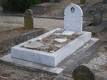      Profondément touchés  par  le décès de la tante de notre collègue et ami MIAL Farouk, arbitre fédéral, le  Président,  les  Membres  du  Bureau  de   Ligue   et  des  Commissions, les   Arbitres  et  l’Ensemble  du  Personnel  lui présentent  ainsi qu’à sa Famille  leurs condoléances les  plus Sincères et  les assurent de leur profonde sympathie .       Puisse Dieu, le tout puissant,        accorder à la défunte  sa sainte     miséricorde.   Profondément touchés  par  le décès de BOUDADA Khaled, ex-joueur du CRB AitR’Zine, le  Président,  les  Membres  du  Bureau  de   Ligue   et  des  Commissions, les   Arbitres  et  l’Ensemble  du  Personnel  présentent  à la famille du CRBAR ainsi qu’à la Famille du défunt,  leurs condoléances les  plus Sincères et  les assurent de leur profonde sympathie .       Puisse Dieu, le tout puissant,        accorder au défunt sa sainte     miséricorde.LIEUXRENCONTRESSENIORSAIT SMAILUSAS / CRBA14 H 30SOUK EL TENINECRBSET / OSEK14 H 30BEJAIA BENALLOUACHEGCB / RCS12 HTAZMALTSRBT / NCB14 H 30AMIZOURJSBA / CSPC14 H 30LIEUXRENCONTRESSENIORSBEJAIA BENALLOUACHEUSMB / JSB13 H BEJAIA BENALLOUACHEJSIO / CRM15 H OUZELLAGUENSSSA / USS14 HLIEUXRENCONTRESSENIORSAIT RZINECRBAR / ASOG14 H 30BARBACHAARBB / ESIA14 H 30SEMAOUNNRBS / WAF14 H 30OUZELLAGUENJSCA / NBT14 H 30AKFADOUEFACS / JST14 H 30LIEUXRENCONTRESSENIORSBEJAIA BENAL.CRB / JSC11 H LIEUXRENCONTRESU15U17U20BEJAIA ANNEXEJSIO / USMB11 H 3013 H15 HLIEUXRENCONTRESU15U17U20BEJAIA ANNEXEGCB / CSPC9 H14 H15 H 30OUED GHIRCRM / JSBA10 H11 H 3013 H 30LIEUXRENCONTRESU15U17U20BARBACHAARBB / BCEK10 H11 H 3013 H 30FERAOUNOF / AST10 H11 H 3013 H 30LIEUXRENCONTRESU15U17U20BEJAIA ANNEXEUSS / CRB10 H11 H 3013 H 30LIEUXRENCONTRESU15U17U20AMIZOURJSBA / GCB10 H11 H 3013 H 30LIEUXRENCONTRESU15U17U20AKFADOUEFACS / ASOG11 H 30LIEUXRENCONTRESU15U17U20AKFADOUOCA / RCS10 H11H3013H30SIDI AICHEFACS / ASOG10 H11H30SEMAOUNNRBS / JSC10 H11H3013H30LIEUXRENCONTRESU15U17U20BARBACHACRAB / OSEK10 H11H3013H30OUZELLAGUENJSCA / SSSA10 H11H3013H30LIEUXRENCONTRESU15U17U20IGHIL ALIESIA / RSCA10 H11H3013H30AKBOUWAF / OST10 H 3012 H14 HTAZMALTSRBT / CRBAR10 H11H3013H30LIEUXRENCONTRESU15U17U20OUZELLAGUENWRBO / OCT10 H11H3013H30LIEUXRENCONTRESU15OPOW PRINC.JSMB A / MOB B10 H OPOW PRINC.MOB A / ORBA11 H 30LIEUXRENCONTRESU15OPOW PRINC.MOB / JSMB8 H LIEUXRENCONTRESU15BEJAIA BENAL.USS / JST11 H 30LIEUXRENCONTRESU15U17U20BEJAIA ANNEXEJSIO / USMB11 H 3013 H15 HLIEUXRENCONTRESU15U17U20BEJAIA ANNEXEJSB / USAS10 H11 H 3013 H 30TASKRIOUTNBT / NCB10 H11 H 3013 H 30TAMRIDJETJST / CRBA10 H11 H 3013 H 30LIEUXRENCONTRESU15U17U20MELBOUOM / JSIO10 H11H3013H30BEJAIA  ANNEXEUSMB / CRBSET10 H11H3013H30LIEUXRENCONTRESU15U17U20BEJAIA ANNEXENCB / USMB11 H 3013 H15 HAOKASCRBA / NBT10 H11 H 3013 H 30LIEUXRENCONTRESU15U17U20BEJAIA ANNEXEJSIO / USAS10 H11H3013H30SOUK EL TENINECRBSET / OM10 H11H3013H30TAMRIDJETJST / JSB10 H11H3013H30LIEUXRENCONTRESU15U17U20BEJAIA ANNEXEUSMB / CRBA10 H11 H 3013 H 30LIEUXRENCONTRESU15U17U20BEJAIA ANNEXEJSIO / JSB10 H11H3013H30AIT SMAILUSAS / CRBSET10 H11H3013H30TASKRIOUTNBT / JST10 H11H3013H30MELBOUOM / NCB10 H11H3013H30LIEUXRENCONTRESU15U17U20AMIZOURJSBA / GCB10 H11H3013 H 30LIEUXRENCONTRESU15U17U20BEJAIA  ANNEXEUSS / CRB10 H11H3013H30LIEUXRENCONTRESU15U17U20BEJAIA ANNEXECSPC / CRM10 H11 H 3013 H 30LIEUXRENCONTRESU15U17U20AMIZOURJSBA / USS10 H11H3013H30BEJAIA  ANNEXECRB / OF10 H11H3013H30EL KSEURBCEK / GCB10 H11H3013H30LIEUXRENCONTRESU15U17U20BEJAIA ANNEXEAST / ARBB10 H11 H 3013 H 30LIEUXRENCONTRESU15U17U20BEJAIA ANNEXEUSS / CSPC10 H11 H 3013 H 30FERAOUNOF / JSBA10 H11 H 3013 H 30OUED GHIRCRM / BCEK10 H11 H 3013 H 30BEJAIA BENAL.CRB / AST10 H11 H 3013 H 30LIEUXRENCONTRESU15U17U20BEJAIA  ANNEXEGCB / ARBB10 H11H3013H30LIEUXRENCONTRESU15U17U20BEJAIA ANNEXECSPC / OF10 H11 H 3013 H 30AMIZOURJSBA / CRB10 H11 H 3013 H 30EL KSEURBCEK / USS10 H11 H 3013 H 30LIEUXRENCONTRESU15U17U20BEJAIA  ANNEXEGCB / AST11 H 3013 H15 HBARBACHAARBB / CRM10 H11 H 3013 H 30LIEUXRENCONTRESU15U17U20BARBACHACRAB / OSEK10 H11H3013H30OUZELLAGUENJSCA / SSSA10 H11H3013H30LIEUXRENCONTRESU15U17U20OUZELLAGUENJSC / EFACS10 H11 H 3013 H 30LIEUXRENCONTRESU15U17U20SIDI AICHSSSA / OSEK10 H11 H 3013 H 30SEDDOUKRCS / JSCA10 H11 H 3013 H 30OUED GHIRASOG / OCA10 H11 H 3013 H 30SEMAOUNNRBS / CRAB10 H11 H 3013 H 30LIEUXRENCONTRESU15U17U20SIDI  AICHSSSA / CRAB10 H11 H 3013 H 30EL KSEUROSEK / RCS10 H11 H 3013 H 30AKFADOUOCA / JSC10 H11 H 3013 H 30OUZELLAGUENJSCA / ASOG10 H11 H 3013 H 30LIEUXRENCONTRESU15U17U20SIDI  AICHEFACS / NRBS10 H11 H 3013 H 30LIEUXRENCONTRESU15U17U20SEDDOUKRCS / SSSA10 H11 H 3013 H 30OUZELLAGUENJSC / JSCA10 H11 H 3013 H 30LIEUXRENCONTRESU15U17U20BARBACHACRAB / EFACS10 H11 H 3013 H 30LIEUXRENCONTRESU15U17U20OUED GHIRASOG / OSEK10 H11 H 3013 H 30SEMAOUNNRBS / OCA10 H11 H 3013 H 30LIEUXRENCONTRESU15U17U20OUZELLAGUENWRBO / OCT10 H11H3013H30LIEUXRENCONTRESU15U17U20AIT RZINECRBAR / RSCA10 H11 H 3013 H 30TAZMALTOST / USAJ10 H11 H 3013 H 30AKBOU COMMUNALWAF / ESIA10 H11 H 3013 H 30LIEUXRENCONTRESU15U17U20OUZELLAGUENOCT / SRBT10 H11 H 3013 H 30LIEUXRENCONTRESU15U17U20AIT RZINECRBAR / ESIA10 H11 H 3013 H 30OUZELLAGUENWRBO / OST10 H11 H 3013 H 30LIEUXRENCONTRESU15U17U20SEDDOUKRSCA / OCT10 H11 H 3013 H 30AIT RZINEUSAJ / WAF10 H11 H 3013 H 30LIEUXRENCONTRESU15BEJAIA ANNEXECSAGB / EST9 H 30LIEUXRENCONTRESU15OPOW PRINCIPALJSMB A / MOB B9 H 30OPOW PRINCIPALMOB A / ORBA11 HLIEUXRENCONTRESU15AKBOUORBA / JST11 HTASKRIOUTCRBK / JSA11 HTIMEZRITEST / MOB A11 HOPOW PRINCIPALMOB B / CSAB9 H 30OPOW PRINCIPALJSMB B / USOA11 HLIEUXRENCONTRESU15AKBOUJSA / JSMB B11 HAMIZOURUSOA /ORBA11 HTICHYJST / EST11 HOPOW PRINCIPALMOB A / MOB B9 H 30OPOW PRINCIPALJSMB A / CRBK11 HLIEUXRENCONTRESU15AKBOUORBA / JSMB B11 HTIMEZRITEST / USOA11 HOPOW PRINCIPALMOB B / JST9 H 30OPOW PRINCIPALJSMB A / JSA11 HLIEUXRENCONTRESU15TASKRIOUTCRBK / CSAGB11 HLIEUXRENCONTRESU13OPOW PRINC.JSMB / LSCB11 HAOKASJSCA / USOA11 HTICHY BAKAROJSTY / ORBA11 HLIEUXRENCONTRESU13AKBOU OPODORBA / JSMB11 HBEJAIA BENAL.LSCB / MOB11 HTICHY BAKAROJSTY / JSCA11 HLIEUXRENCONTRESU13BEJAIA BENAL.JSMB / JSTY13 HBEJAIA BENAL.MOB /ORBA14 HAMIZOURUSOA / LSCB11 HLIEUXRENCONTRESU13TICHY BAKAROJSTY / LSCB11 HAOKASJSCA / MOB11 HAKBOUORBA / USOA11 HLIEUXRENCONTRESU13BEJAIA BENAL.JSB / CRB9 HBEJAIA BENAL.ESB / JSD10 HLIEUXRENCONTRESU13BEJAIA BENAL.JSB / ESB9 HBEJAIA BENAL.CRB / JST10 HLIEUXRENCONTRESU13BEJAIA BENAL.USS / CRB11 HLIEUXRENCONTRESU13TAMRIDJETJST / JSB11 HLIEUXRENCONTRESU13BEJAIA BENAL.ESB / USS9 HBEJAIA BENAL.CRB / JSD10 HLIEUXRENCONTRESU13AMIZOURCRBA / BCEK10 HAMIZOURJSBA / RCS11 HLIEUXRENCONTRESU13TIMEZRITMCT / CRAB11 HLIEUXRENCONTRESU13SEDDOUKRCS / MCT11 HBARBACHACRAB / OSEK11 HAMIZOURJSBA / CRBA11 HLIEUXRENCONTRESU13TIMEZRITMCT / JSBA11 HEL KSEURBCEK / CRAB10 HEL KSEUROSEK / RCS11 HLIEUXRENCONTRESU13AMIZOURJSBA / CRAB10 HAMIZOURCRBA / OSEK11 HSEDDOUKRCS / BCEK11 HLIEUXRENCONTRESU13AKFADOUOCA / JSC10 HAKFADOUJSSA / OCT11 HSEMAOUNESBD / ESBM11 HLIEUXRENCONTRESU13SEMAOUNESBD / JSSA10 HSEMAOUNESBM / OCA11 HOUZELLAGUENJSC / ASIO11 HLIEUXRENCONTRESU13AKFADOUOCA / ESBD11 HLAAZIBOCT / JSC10 HSEDDOUKASIO / ESBM10 HLIEUXRENCONTRESU13SEMAOUNESBM / OCT11 HLIEUXRENCONTRESU13SEMAOUNESBD / JSC11 HAKFADOUJSSA / ASIO11 HLIEUXRENCONTRESU13AKFADOUOCA / JSSA10 HLAAZIBOCT / ASIO10 HOUZELLAGUENJSC / ESBM10 HLIEUXRENCONTRESU13TAZMALTSRBT / WAF10 HTAZMALTJSBM / USAM11 HBOUHAMZAIRBBH / ASR11 HLIEUXRENCONTRESU13AMALOUUSAM / SRBT11 HAKBOUWAF / OST11 HTAZMALTJSBM / IRBBH11 HLIEUXRENCONTRESU13TAZMALTASR / WAF10 HTAZMALTSRBT / JSBM11 HTAZMALTOST / USAM12 HLIEUXRENCONTRESU13TAZMALTJSBM / WAF11 HBOUHAMZAIRBBH / OST11 HAMALOUUSAM / ASR11 HRENCONTRESSENIORSRENCONTRESSENIORSGCB / OSEK02 – 02CRBA / CRBSET03 – 01SSSA / JSBA01 – 00 RCS / JSBA02 – 00CRBA / NCB01 – 00OSEK / JSIO01 – 00CRBSET / USS02 – 01JSB / SSSA01 – 01SRBT / RCS00 – 02CRM / SRBT06 – 01USMB / CRM03 – 00NCB / USAS06 – 00 JSIO / CSPC01 – 00CSPC / GCB01 – 01 USAS / JSB03 – 02 USS / USMB00 – 01 CLAS.CLUBSPOINTSJGNPBPBCDIF.Obs.01OS EL-KSEUR25100801012007+ 1302RC SEDDOUK23100702012208+ 1403USM BEJAIA23100702011504+ 11-- CRB AOKAS21100700031806+ 1205JS IGHIL-OUAZOUG20100602021809+ 0906CS P.CIVILE17100502030705+ 02--CRB S.E.TENINE16100404021212+ 0008NC BEJAIA15100500051913+0609CR MELLALA13100401051114- 0310JS BEJAIA10      100301060913- 0411GC BEJAIA09100106030711- 04--SS SIDI AICH09100203050914- 0513US SOUMMAM07100201070811 - 0314SRB TAZMALT06100104050818- 10- 0115JSB AMIZOUR 05100102070619- 1316US AIT SMAIL04100101080530- 25RENCONTRESSENIORSRENCONTRESSENIORSOCA / OF01 – 02OST / CRAB00 – 03 (P)CRAB / WRBO00 – 00WRBO / OCT04 – 01OM / AST00 – 00AST / RSCA03 – 01OCT / BCEK00 – 02USAJ / OCA02 – 01RSCA / USAJ01 – 02 BCEK / OM00 – 02 EXEMPTOS TAZMALTEXEMPT O FERAOUNCLAS.CLUBSPOINTSJGNPBPBCDIFObs.01CRA BARBACHA20080602001504+ 1102AS TAASSAST16070501011103+ 0803WRB OUZELLAGUEN15070403002003+ 1704O FERAOUN12070400031313+00--US AOURIR  JDIDA12080303021212+0006OC AKFADOU11080302030908+ 0107O MELBOU09070203020706+0108OS TAZMALT05070102040209- 07--RSC AKHNAK05070102040917- 0810BC EL KSEUR04070101050416- 1211OC TASLENT01070001060617- 0112IRB BOUHAMZAFORFAIT GENERALFORFAIT GENERALFORFAIT GENERALFORFAIT GENERALFORFAIT GENERALFORFAIT GENERALFORFAIT GENERALFORFAIT GENERALFORFAIT GENERALRENCONTRESSENIORSRENCONTRESSENIORSJST / JSCA03 – 00 (P)WAF / CRBAR04 – 02ESIA / NRBS00 – 04NBT / CRB03 – 00ASOG / EFACS05 – 01JSC / ARBB01 – 01 CLAS.CLUBSPOINTSJGNPBPBCDIFObs.01ARB BARBACHA17070502001103+ 0802AS OUED-GHIR15070500021606+ 1003WA FELDEN16070501011307+ 0604JS TAMRIDJET12070303011408+ 06--JSC AWZELLAGUEN12070303010606+ 0006NRB SEMAOUN11070302021006+ 0407CRB AIT R’ZINE10070301031010+ 0008JS CHEMINI09070203021109+0209NB TASKRIOUT08070202031009+ 0110EL FYAYE ACS04070101060717- 1011ES IGHIL ALI02070002050311- 0812CR BEJAIA00070000070321- 18